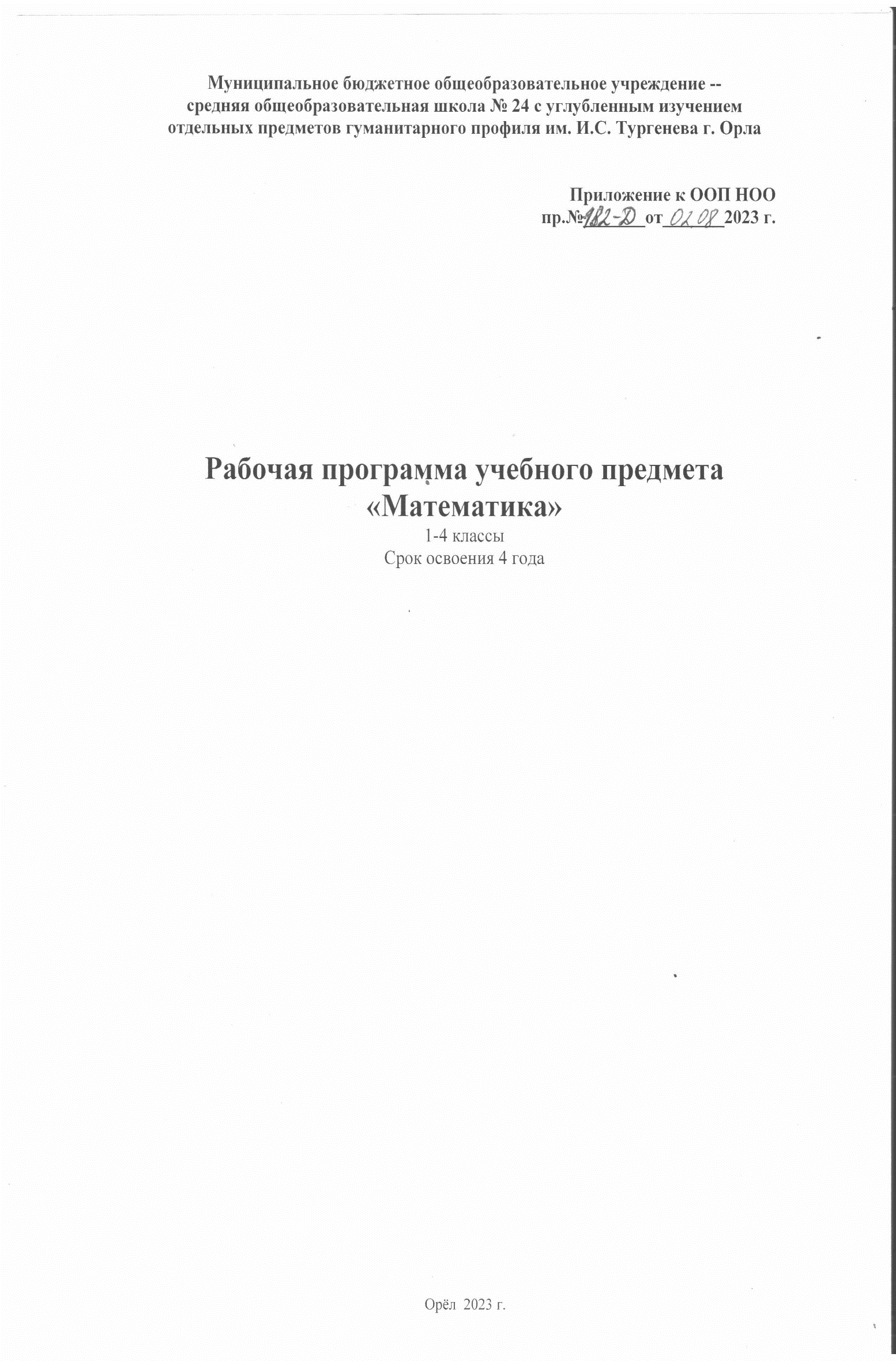  Программа составлена на основе Федеральной рабочей  программы НОО  по учебному предмету «Математика» (предметная область «Математика и информатика») ПОЯСНИТЕЛЬНАЯ ЗАПИСКАПрограмма по математике на уровне начального общего образования для обучающихся 1-4 классов Муниципальной средней общеобразовательной школы 24  им. И.С.Тургенева г. Орла составлена на основе требований к результатам освоения программы начального общего образования ФГОС НОО, а также ориентирована на целевые приоритеты духовно-нравственного развития, воспитания и социализации обучающихся, сформулированные в федеральной рабочей программе воспитания.На уровне начального общего образования изучение математики имеет особое значение в развитии обучающегося. Приобретённые им знания, опыт выполнения предметных и универсальных действий на математическом материале, первоначальное овладение математическим языком станут фундаментом обучения на уровне основного общего образования, а также будут востребованы в жизни. Программа по математике на уровне начального общего образования направлена на достижение следующих образовательных, развивающих целей, а также целей воспитания:освоение начальных математических знаний – понимание значения величин и способов их измерения, использование арифметических способов для разрешения сюжетных ситуаций, становление умения решать учебные и практические задачи средствами математики, работа с алгоритмами выполнения арифметических действий;формирование функциональной математической грамотности обучающегося, которая характеризуется наличием у него опыта решения учебно-познавательныхи учебно-практических задач, построенных на понимании и применении математических отношений («часть-целое», «больше-меньше», «равно-неравно»,«порядок»), смысла арифметических действий, зависимостей (работа, движение, продолжительность события);обеспечение   математического    развития   обучающегося    –    способности к интеллектуальной деятельности, пространственного воображения, математической речи, формирование умения строить рассуждения, выбирать аргументацию, различать верные (истинные) и неверные (ложные) утверждения, вести поиск информации;становление учебно-познавательных мотивов, интереса к изучению и применению математики, важнейших качеств интеллектуальной деятельности: теоретического и пространственного мышления, воображения, математической речи, ориентировки в математических терминах и понятиях.В основе конструирования содержания и отбора планируемых результатов программы по математике лежат следующие ценности математики, коррелирующие со становлением личности обучающегося:понимание математических отношений выступает средством познания закономерностей существования окружающего мира, фактов, процессов и явлений, происходящих в природе и в обществе (например, хронология событий, протяжённость по времени, образование целого из частей, изменение формы, размера);математические представления о числах, величинах, геометрических фигурах являются условием целостного восприятия творений природы и человека (памятники архитектуры, сокровища искусства и культуры, объекты природы);владение математическим языком, элементами алгоритмического мышления позволяет обучающемуся совершенствовать коммуникативную деятельность (аргументировать свою точку зрения, строить логические цепочки рассуждений, опровергать или подтверждать истинность предположения).На уровне начального общего образования математические знания и умения применяются обучающимся при изучении других учебных предметов (количественные и пространственные характеристики, оценки, расчёты и прикидка, использование графических форм представления информации). Приобретённые обучающимся умения строить алгоритмы, выбирать рациональные способы устных и письменных арифметических вычислений, приёмы проверки правильности выполнения действий, а также различение, называние, изображение геометрических фигур, нахождение геометрических величин (длина, периметр, площадь) становятся показателями сформированной функциональной грамотности обучающегося и предпосылкой успешного дальнейшего обучения на уровне основного общего образования.Планируемые результаты освоения программы по математике, представленные по годам обучения, отражают, в первую очередь, предметныедостижения обучающегося. Также они включают отдельные результаты в области становления личностных качеств и метапредметных действий и умений, которые могут быть достигнуты на этом этапе обучения.Общее число часов, рекомендованных для изучения математики – 540 часов: в 1 классе – 132 часа (4 часа в неделю), во 2 классе – 136 часов (4 часа в неделю), в 3 классе – 136 часов (4 часа в неделю), в 4 классе – 136 часов (4 часа в неделю).СОДЕРЖАНИЕ ОБУЧЕНИЯОсновное содержание обучения в программе по математике представлено разделами: «Числа и величины», «Арифметические действия», «Текстовые задачи», «Пространственные отношения и геометрические фигуры»,«Математическая информация».КЛАССЧисла и величиныЧисла от 1 до 9: различение, чтение, запись. Единица счёта. Десяток. Счёт предметов, запись результата цифрами. Число и цифра 0 при измерении, вычислении.Числа в пределах 20: чтение, запись, сравнение. Однозначные и двузначные числа. Увеличение (уменьшение) числа на несколько единиц.Длина и её измерение. Единицы длины и установление соотношения между ними: сантиметр, дециметр.Арифметические действияСложение и вычитание чисел в пределах 20. Названия компонентов действий, результатов действий сложения, вычитания. Вычитание как действие, обратное сложению.Текстовые задачиТекстовая задача: структурные элементы, составление текстовой задачи по образцу. Зависимость между данными и искомой величиной в текстовой задаче. Решение задач в одно действие.Пространственные отношения и геометрические фигурыРасположение	предметов	и		объектов	на	плоскости,	в		пространстве, установление	пространственных	отношений:		«слева-справа»,		«сверху-снизу»,«между».Геометрические фигуры: распознавание круга, треугольника, прямоугольника, отрезка. Построение отрезка, квадрата, треугольника с помощью линейки на листе в клетку. Измерение длины отрезка в сантиметрах.Математическая информацияСбор данных об объекте по образцу. Характеристики объекта, группы объектов (количество, форма, размер). Группировка объектов по заданному признаку.Закономерность в ряду заданных объектов: её обнаружение, продолжение ряда.Верные (истинные) и неверные (ложные) предложения, составленные относительно заданного набора математических объектов.Чтение таблицы, содержащей не более 4 данных. Извлечение данного из строки или столбца, внесение одного-двух данных в таблицу. Чтение рисунка, схемы с одним-двумя числовыми данными (значениями данных величин).Двух-трёхшаговые инструкции, связанные с вычислением, измерением длины, изображением геометрической фигуры.УНИВЕРСАЛЬНЫЕ УЧЕБНЫЕ ДЕЙСТВИЯ (ПРОПЕДЕВТИЧЕСКИЙ УРОВЕНЬ)Изучение математики в 1 классе способствует освоению на пропедевтическом уровне ряда универсальных учебных действий: познавательных универсальных учебных действий, коммуникативных универсальных учебных действий, регулятивных универсальных учебных действий, совместной деятельности.Познавательные универсальные учебные действияБазовые логические действия:наблюдать математические объекты (числа, величины) в окружающем мире; обнаруживать общее и различное в записи арифметических действий; наблюдать действие измерительных приборов;сравнивать два объекта, два числа;распределять объекты на группы по заданному основанию;копировать изученные фигуры, рисовать от руки по собственному замыслу; приводить примеры чисел, геометрических фигур;соблюдать последовательность при количественном и порядковом счете.Работа с информацией:понимать, что математические явления могут быть представлены с помощью различных средств: текст, числовая запись, таблица, рисунок, схема;читать таблицу, извлекать информацию, представленную в табличной форме.Коммуникативные универсальные учебные действия:характеризовать	(описывать)	число,	геометрическую	фигуру, последовательность из нескольких чисел, записанных по порядку;комментировать ход сравнения двух объектов;описывать своими словами сюжетную ситуацию и математическое отношение величин (чисел), описывать положение предмета в пространстве;различать и использовать математические знаки;строить предложения относительно заданного набора объектов.Регулятивные универсальные учебные действия:принимать учебную задачу, удерживать её в процессе деятельности; действовать в соответствии с предложенным образцом, инструкцией;проявлять	интерес	к	проверке	результатов	решения	учебной	задачи, с помощью учителя устанавливать причину возникшей ошибки и трудности;проверять правильность вычисления с помощью другого приёма выполнения действия.Совместная деятельность:участвовать в парной работе с математическим материалом, выполнять правила совместной деятельности: договариваться, считаться с мнением партнёра, спокойно и мирно разрешать конфликты.КЛАССЧисла и величиныЧисла в пределах 100: чтение, запись, десятичный состав, сравнение. Запись равенства, неравенства. Увеличение, уменьшение числа на несколько единиц, десятков. Разностное сравнение чисел.Величины: сравнение по массе (единица массы – килограмм), времени (единицы времени – час, минута), измерение длины (единицы длины – метр, дециметр, сантиметр, миллиметр). Соотношение между единицами величины (в пределах 100), его применение для решения практических задач.Арифметические действияУстное сложение и вычитание чисел в пределах 100 без перехода и с переходом через разряд. Письменное сложение и вычитание чисел в пределах 100. Переместительное,    сочетательное    свойства    сложения,     их     применение для вычислений. Взаимосвязь компонентов и результата действия сложения, действия вычитания. Проверка результата вычисления (реальность ответа, обратное действие).Действия умножения и деления чисел в практических и учебных ситуациях.Названия компонентов действий умножения, деления.Табличное умножение в пределах 50. Табличные случаи умножения, деления при вычислениях и решении задач. Переместительное свойство умножения. Взаимосвязь компонентов и результата действия умножения, действия деления.Неизвестный   компонент    действия    сложения,    действия    вычитания.Нахождение неизвестного компонента сложения, вычитания.Числовое выражение: чтение, запись, вычисление значения. Порядок выполнения действий в числовом выражении, содержащем действия сложения и вычитания (со скобками или без скобок) в пределах 100 (не более трех действий). Нахождение значения числового выражения. Рациональные приемы вычислений: использование переместительного свойства.Текстовые задачиЧтение, представление текста задачи в виде рисунка, схемы или другой модели. План решения задачи в два действия, выбор соответствующих плану арифметических действий. Запись решения и ответа задачи. Решение текстовыхзадач на применение смысла арифметического действия (сложение, вычитание, умножение, деление). Расчётные задачи на увеличение или уменьшение величины на несколько единиц или в несколько раз. Запись ответа к задаче и его проверка (формулирование, проверка на достоверность, следование плану, соответствие поставленному вопросу).Пространственные отношения и геометрические фигурыРаспознавание и изображение геометрических фигур: точка, прямая, прямой угол, ломаная, многоугольник. Построение отрезка заданной длины с помощью линейки. Изображение на клетчатой бумаге прямоугольника с заданными длинами сторон, квадрата с заданной длиной стороны. Длина ломаной. Измерение периметра изображенного прямоугольника (квадрата), запись результата измерения в сантиметрах.Математическая информацияНахождение, формулирование одного-двух общих признаков набора математических объектов: чисел, величин, геометрических фигур. Классификация объектов по заданному или самостоятельно установленному признаку. Закономерность в ряду чисел, геометрических фигур, объектов повседневной жизни.Верные (истинные) и неверные (ложные) утверждения, содержащие количественные, пространственные отношения, зависимости между числами или величинами. Конструирование утверждений с использованием слов «каждый»,«все».Работа с таблицами: извлечение и использование для ответа на вопрос информации, представленной в таблице (например, таблицы сложения, умножения, графика дежурств).Внесение данных в таблицу, дополнение моделей (схем, изображений) готовыми числовыми данными.Алгоритмы (приёмы, правила) устных и письменных вычислений, измерений и построения геометрических фигур.Правила работы с электронными средствами обучения (электронной формой учебника, компьютерными тренажёрами).УНИВЕРСАЛЬНЫЕ	УЧЕБНЫЕ	ДЕЙСТВИЯ	(ПРОПЕДЕВТИЧЕСКИЙ УРОВЕНЬ)Изучение      математики      во      2      классе      способствует       освоению на пропедевтическом уровне ряда универсальных учебных действий: познавательных универсальных учебных действий, коммуникативных универсальных учебных действий, регулятивных универсальных учебных действий, совместной деятельности.Познавательные универсальные учебные действияБазовые логические действия:наблюдать	математические	отношения	(часть–целое,	больше–меньше) в окружающем мире;характеризовать	назначение	и	использовать	простейшие	измерительные приборы (сантиметровая лента, весы);сравнивать	группы	объектов	(чисел,	величин,	геометрических	фигур) по самостоятельно выбранному основанию;распределять (классифицировать) объекты (числа, величины, геометрические фигуры, текстовые задачи в одно действие) на группы;обнаруживать модели геометрических фигур в окружающем мире;вести	поиск	различных	решений	задачи	(расчётной,	с	геометрическим содержанием);воспроизводить	порядок	выполнения	действий	в	числовом	выражении, содержащем действия сложения и вычитания (со скобками или без скобок);устанавливать	соответствие	между	математическим	выражением	и	его текстовым описанием;подбирать примеры, подтверждающие суждение, вывод, ответ.Работа с информацией:извлекать	и	использовать	информацию,	представленную	в	текстовой, графической (рисунок, схема, таблица) форме;устанавливать	логику	перебора	вариантов	для	решения	простейших комбинаторных задач;дополнять модели (схемы, изображения) готовыми числовыми данными.Коммуникативные универсальные учебные действия: комментировать ход вычислений;объяснять выбор величины, соответствующей ситуации измерения;составлять текстовую задачу с заданным отношением (готовым решением) по образцу;использовать математические знаки и терминологию для описания сюжетной ситуации, конструирования утверждений, выводов относительно данных объектов, отношения;называть числа, величины, геометрические фигуры, обладающие заданным свойством;записывать, читать число, числовое выражение;приводить примеры, иллюстрирующие арифметическое действие, взаимное расположение геометрических фигур;конструировать утверждения с использованием слов «каждый», «все».Регулятивные универсальные учебные действия:следовать	установленному правилу,	по	которому составлен	ряд	чисел, величин, геометрических фигур;организовывать, участвовать, контролировать ход и результат парной работы с математическим материалом;проверять правильность вычисления с помощью другого приёма выполнения действия, обратного действия;находить с помощью учителя причину возникшей ошибки или затруднения.Совместная деятельность:принимать правила совместной деятельности при работе в парах, группах, составленных учителем или самостоятельно;участвовать в парной и групповой работе с математическим материалом: обсуждать цель деятельности, ход работы, комментировать свои действия, выслушивать мнения других участников, готовить презентацию (устное выступление) решения или ответа;решать совместно математические задачи поискового и творческого характера (определять с помощью измерительных инструментов длину, определять время и продолжительность с помощью часов, выполнять прикидку и оценку результата действий, измерений);совместно с учителем оценивать результаты выполнения общей работы.КЛАССЧисла и величиныЧисла   в    пределах    1000:    чтение,    запись,    сравнение,    представление в виде суммы разрядных слагаемых. Равенства и неравенства: чтение, составление. Увеличение или уменьшение числа в несколько раз. Кратное сравнение чисел.Масса (единица массы – грамм), соотношение между килограммом и граммом, отношения «тяжелее-легче на…», «тяжелее-легче в…».Стоимость (единицы – рубль, копейка), установление отношения «дороже- дешевле на…», «дороже-дешевле в…». Соотношение «цена, количество, стоимость» в практической ситуации.Время (единица времени – секунда), установление отношения «быстрее- медленнее на…», «быстрее-медленнее в…». Соотношение «начало, окончание, продолжительность события» в практической ситуации.Длина (единицы длины – миллиметр, километр), соотношение между величинами в пределах тысячи. Сравнение объектов по длине.Площадь (единицы площади – квадратный метр, квадратный сантиметр, квадратный дециметр, квадратный метр). Сравнение объектов по площади.Арифметические действияУстные вычисления, сводимые к действиям в пределах 100 (табличное и внетабличное умножение, деление, действия с круглыми числами).Письменное сложение, вычитание чисел в пределах 1000. Действия с числами 0 и 1.Письменное умножение в столбик, письменное деление уголком. Письменное умножение, деление на однозначное число в пределах 100. Проверка результата вычисления (прикидка или оценка результата, обратное действие, применение алгоритма, использование калькулятора).Переместительное,    сочетательное     свойства     сложения,     умножения при вычислениях.Нахождение неизвестного компонента арифметического действия.Порядок действий в числовом выражении, значение числового выражения, содержащего несколько действий (со скобками или без скобок), с вычислениями в пределах 1000.Однородные величины: сложение и вычитание.Текстовые задачиРабота с текстовой задачей: анализ данных и отношений, представление на модели, планирование хода решения задачи, решение арифметическим способом. Задачи на понимание смысла арифметических действий (в том числе деления с остатком), отношений («больше-меньше на…», «больше-меньше в…»), зависимостей («купля-продажа», расчёт времени, количества), на сравнение (разностное, кратное). Запись решения задачи по действиям и с помощью числового выражения. Проверка решения и оценка полученного результата.Доля   величины:    половина,    треть,    четверть,    пятая,    десятая    часть в практической ситуации. Сравнение долей одной величины. Задачи на нахождение доли величины.Пространственные отношения и геометрические фигурыКонструирование геометрических фигур (разбиение фигуры на части, составление фигуры из частей).Периметр многоугольника: измерение, вычисление, запись равенства. Измерение площади, запись результата измерения в квадратных сантиметрах.Вычисление площади прямоугольника (квадрата) с заданными сторонами, запись равенства. Изображение на клетчатой бумаге прямоугольника с заданным значением площади.Математическая информацияКлассификация объектов по двум признакам.Верные (истинные) и неверные (ложные) утверждения: конструирование, проверка. Логические рассуждения со связками «если …, то …», «поэтому»,«значит».Извлечение и использование для выполнения заданий информации, представленной в таблицах с данными о реальных процессах и явлениях окружающего мира (например, расписание уроков, движения автобусов, поездов), внесение данных в таблицу, дополнение чертежа данными.Формализованное описание последовательности действий (инструкция, план, схема, алгоритм).Столбчатая диаграмма: чтение, использование данных для решения учебных и практических задач.Алгоритмы изучения материала, выполнения обучающих и тестовых заданий на доступных электронных средствах обучения (интерактивной доске, компьютере, других устройствах).УНИВЕРСАЛЬНЫЕ УЧЕБНЫЕ ДЕЙСТВИЯПознавательные универсальные учебные действияБазовые логические и исследовательские действия:сравнивать	математические	объекты	(числа,	величины,	геометрические фигуры);выбирать приём вычисления, выполнения действия; конструировать геометрические фигуры;классифицировать	объекты	(числа,	величины,	геометрические	фигуры, текстовые задачи в одно действие) по выбранному признаку;прикидывать размеры фигуры, её элементов;понимать смысл зависимостей и математических отношений, описанных в задаче;различать и использовать разные приёмы и алгоритмы вычисления;выбирать метод решения (моделирование ситуации, перебор вариантов, использование алгоритма);соотносить начало, окончание, продолжительность события в практической ситуации;составлять ряд чисел (величин, геометрических фигур) по самостоятельно выбранному правилу;моделировать предложенную практическую ситуацию;устанавливать последовательность событий, действий сюжета текстовой задачи.Работа с информацией:читать информацию, представленную в разных формах;извлекать и интерпретировать числовые данные, представленные в таблице, на диаграмме;заполнять таблицы сложения и умножения, дополнять данными чертеж; устанавливать соответствие между различными записями решения задачи;использовать	дополнительную	литературу	(справочники,	словари) для установления и проверки значения математического термина (понятия).Коммуникативные универсальные учебные действия:использовать математическую терминологию для описания отношений и зависимостей;строить речевые высказывания для решения задач, составлять текстовую задачу;объяснять на примерах отношения «больше-меньше на…», «больше-меньше в…», «равно»;использовать	математическую	символику	для	составления	числовых выражений;выбирать, осуществлять переход от одних единиц измерения величины к другим в соответствии с практической ситуацией;участвовать	в	обсуждении	ошибок	в	ходе	и	результате	выполнения вычисления.Регулятивные универсальные учебные действия:проверять ход и результат выполнения действия; вести поиск ошибок, характеризовать их и исправлять;формулировать ответ (вывод), подтверждать его объяснением, расчётами; выбирать	и	использовать	различные	приёмы	прикидки	и	проверкиправильности вычисления, проверять полноту и правильность заполнения таблиц сложения, умножения.Совместная деятельность:при работе в группе или в паре выполнять предложенные задания (находить разные решения, определять с помощью цифровых и аналоговых приборов, измерительных инструментов длину, массу, время);договариваться о распределении обязанностей в совместном труде, выполнять роли руководителя или подчинённого, сдержанно принимать замечания к своей работе;выполнять совместно прикидку и оценку результата выполнения общей работы.КЛАССЧисла и величиныЧисла в пределах миллиона: чтение, запись, поразрядное сравнение упорядочение. Число, большее или меньшее данного числа на заданное число разрядных единиц, в заданное число раз.Величины: сравнение объектов по массе, длине, площади, вместимости. Единицы массы и соотношения между ними: – центнер, тонна.Единицы времени (сутки, неделя, месяц, год, век), соотношения между ними. Единицы длины (миллиметр, сантиметр, дециметр, метр, километр), площади (квадратный	метр,	квадратный	сантиметр),	вместимости	(литр),	скорости (километры в час, метры в минуту, метры в секунду). Соотношение междуединицами в пределах 100 000.Доля величины времени, массы, длины.Арифметические действияПисьменное сложение, вычитание многозначных чисел в пределах миллиона. Письменное умножение, деление многозначных чисел на однозначное (двузначное) число в пределах 100 000. Деление с остатком. Умножение и деление на 10, 100, 1000.Свойства арифметических действий и их применение для вычислений. Поиск    значения    числового   выражения,    содержащего   несколько   действий в пределах 100 000. Проверка результата вычислений, в том числе с помощью калькулятора.Равенство, содержащее неизвестный компонент арифметического действия: запись, нахождение неизвестного компонента.Умножение и деление величины на однозначное число.Текстовые задачиРабота с текстовой задачей, решение которой содержит 2–3 действия: анализ, представление на модели, планирование и запись решения, проверка решения и ответа. Анализ зависимостей, характеризующих процессы: движения (скорость, время, пройденный путь), работы (производительность, время, объём работы), купли-продажи (цена, количество, стоимость) и решение соответствующих задач. Задачи на установление времени (начало, продолжительность и окончание события), расчёта количества, расхода, изменения. Задачи на нахождение доли величины, величины по её доле. Разные способы решения некоторых видов изученных задач. Оформление решения по действиям с пояснением, по вопросам, с помощью числового выражения.Пространственные отношения и геометрические фигурыНаглядные представления о симметрии.Окружность, круг: распознавание и изображение. Построение окружности заданного радиуса. Построение изученных геометрических фигур с помощью линейки, угольника, циркуля. Различение, называние пространственных геометрических фигур (тел): шар, куб, цилиндр, конус, пирамида.Конструирование: разбиение фигуры на прямоугольники (квадраты), составление фигур из прямоугольников или квадратов.Периметр, площадь фигуры, составленной из двух-трёх прямоугольников (квадратов).Математическая информацияРабота    с    утверждениями:     конструирование,     проверка     истинности.Составление и проверка логических рассуждений при решении задач.Данные о реальных процессах и явлениях окружающего мира, представленные на диаграммах, схемах, в таблицах, текстах. Сбор математических данных о заданном объекте (числе, величине, геометрической фигуре). Поиск информации   в    справочной    литературе,    Интернете.    Запись    информации в предложенной таблице, на столбчатой диаграмме.Доступные электронные средства обучения, пособия, тренажёры, их использование под руководством педагога и самостоятельное. Правила безопасной работы с электронными источниками информации (электронная форма учебника, электронные словари, образовательные сайты, ориентированные на обучающихся начального общего образования).Алгоритмы решения изученных учебных и практических задач.УНИВЕРСАЛЬНЫЕ УЧЕБНЫЕ ДЕЙСТВИЯИзучение математики в 4 классе способствует освоению ряда универсальных учебных действий: познавательных универсальных учебных действий, коммуникативных универсальных учебных действий, регулятивных универсальных учебных действий, совместной деятельности.Познавательные универсальные учебные действияБазовые логические и исследовательские действия:ориентироваться в изученной математической терминологии, использовать её в высказываниях и рассуждениях;сравнивать математические объекты (числа, величины, геометрические фигуры), записывать признак сравнения;выбирать метод решения математической задачи (алгоритм действия, приём вычисления, способ решения, моделирование ситуации, перебор вариантов);обнаруживать модели изученных геометрических фигур в окружающем мире;конструировать геометрическую фигуру, обладающую заданным свойством (отрезок заданной длины, ломаная определённой длины, квадрат с заданным периметром);классифицировать объекты по 1–2 выбранным признакам;составлять модель математической задачи, проверять её соответствие условиям задачи;определять с помощью цифровых и аналоговых приборов: массу предмета (электронные и гиревые весы), температуру (градусник), скорость движения транспортного средства (макет спидометра), вместимость (измерительные сосуды).Работа с информацией:представлять информацию в разных формах;извлекать и интерпретировать информацию, представленную в таблице, на диаграмме;использовать справочную литературу для поиска информации, в том числе Интернет (в условиях контролируемого выхода).Коммуникативные универсальные учебные действияиспользовать математическую терминологию для записи решения предметной или практической задачи;приводить примеры и контрпримеры для подтверждения или опровержения вывода, гипотезы;конструировать, читать числовое выражение;описывать	практическую	ситуацию	с	использованием	изученной терминологии;характеризовать математические объекты, явления и события с помощью изученных величин;составлять инструкцию, записывать рассуждение;инициировать обсуждение разных способов выполнения задания, поиск ошибок в решении.Регулятивные универсальные учебные действияконтролировать правильность и полноту выполнения алгоритма арифметического действия, решения текстовой задачи, построения геометрической фигуры, измерения;самостоятельно выполнять прикидку и оценку результата измерений; находить, исправлять, прогнозировать ошибки и трудности в решенииучебной задачи.Совместная деятельностьучаствовать в совместной деятельности: договариваться о способе решения, распределять работу между членами группы (например, в случае решения задач, требующих перебора большого количества вариантов), согласовывать мнения в ходе поиска доказательств, выбора рационального способа;договариваться с одноклассниками в ходе организации проектной работы с величинами (составление расписания, подсчёт денег, оценка стоимости и покупки, приближённая оценка расстояний и временных интервалов, взвешивание, измерение температуры воздуха и воды), геометрическими фигурами (выбор формы и деталей при конструировании, расчёт и разметка, прикидка и оценка конечного результата).ПЛАНИРУЕМЫЕ РЕЗУЛЬТАТЫ ОСВОЕНИЯ ПРОГРАММЫ ПО МАТЕМАТИКЕ НА УРОВНЕ НАЧАЛЬНОГО ОБЩЕГО ОБРАЗОВАНИЯИзучение информатики на уровне основного общего образования направлено на достижение обучающимися личностных, метапредметных и предметных результатов освоения содержания учебного предмета.ЛИЧНОСТНЫЕ РЕЗУЛЬТАТЫЛичностные результаты освоения программы по математике на уровне начального общего образования достигаются в единстве учебной и воспитательной деятельности в соответствии с традиционными российскими социокультурными и духовно-нравственными ценностями, принятыми в обществе правилами и нормами поведения и способствуют процессам самопознания, самовоспитания и саморазвития, формирования внутренней позиции личности.В результате изучения математики на уровне начального общего образования у обучающегося будут сформированы следующие личностные результаты:осознавать необходимость изучения математики для адаптации к жизненным ситуациям, для развития общей культуры человека, способности мыслить, рассуждать, выдвигать предположения и доказывать или опровергать их;применять правила совместной деятельности со сверстниками, проявлять способность договариваться, лидировать, следовать указаниям, осознавать личную ответственность и объективно оценивать свой вклад в общий результат;осваивать навыки организации безопасного поведения в информационной среде;применять математику для решения практических задач в повседневной жизни, в том числе при оказании помощи одноклассникам, детям младшего возраста, взрослым и пожилым людям;работать в ситуациях, расширяющих опыт применения математических отношений в реальной жизни, повышающих интерес к интеллектуальному труду и уверенность своих силах при решении поставленных задач, умение преодолевать трудности;оценивать практические и учебные ситуации с точки зрения возможности применения математики для рационального и эффективного решения учебных и жизненных проблем;характеризовать свои успехи в изучении математики, стремиться углублять свои математические знания и умения, намечать пути устранения трудностей;пользоваться разнообразными информационными средствами для решения предложенных и самостоятельно выбранных учебных проблем, задач.МЕТАПРЕДМЕТНЫЕ РЕЗУЛЬТАТЫПознавательные универсальные учебные действияБазовые логические действия:устанавливать связи и зависимости между математическими объектами («часть-целое», «причина-следствие», протяжённость);применять базовые логические универсальные действия: сравнение, анализ, классификация (группировка), обобщение;приобретать    практические    графические    и    измерительные     навыки для успешного решения учебных и житейских задач;представлять текстовую задачу, её решение в виде модели, схемы, арифметической записи, текста в соответствии с предложенной учебной проблемой.Базовые исследовательские действия:проявлять способность ориентироваться в учебном материале разных разделов курса математики;понимать и адекватно использовать математическую терминологию: различать, характеризовать, использовать для решения учебных и практических задач;применять изученные методы познания (измерение, моделирование, перебор вариантов).Работа с информацией:находить и использовать для решения учебных задач текстовую, графическую информацию в разных источниках информационной среды;читать, интерпретировать графически представленную информацию (схему, таблицу, диаграмму, другую модель);представлять информацию в заданной форме (дополнять таблицу, текст), формулировать утверждение по образцу, в соответствии с требованиями учебной задачи;принимать правила, безопасно использовать предлагаемые электронные средства и источники информации.Коммуникативные универсальные учебные действияОбщение:конструировать утверждения, проверять их истинность;использовать	текст	задания	для	объяснения	способа	и	хода	решения математической задачи;комментировать процесс вычисления, построения, решения;объяснять полученный ответ с использованием изученной терминологии;в процессе диалогов по обсуждению изученного материала – задавать вопросы, высказывать суждения, оценивать выступления участников, приводить доказательства своей правоты, проявлять этику общения;создавать в соответствии с учебной задачей тексты разного вида – описание (например, геометрической фигуры), рассуждение (к примеру, при решении задачи), инструкция (например, измерение длины отрезка);ориентироваться в алгоритмах: воспроизводить, дополнять, исправлять деформированные;самостоятельно составлять тексты заданий, аналогичные типовым изученным.Регулятивные универсальные учебные действияСамоорганизация:планировать действия по решению учебной задачи для получения результата; планировать этапы предстоящей работы, определять последовательностьучебных действий;выполнять	правила	безопасного	использования	электронных	средств, предлагаемых в процессе обучения.Самоконтроль (рефлексия):осуществлять контроль процесса и результата своей деятельности; выбирать и при необходимости корректировать способы действий;находить ошибки в своей работе, устанавливать их причины, вести поиск путей преодоления ошибок;предвидеть возможность возникновения трудностей и ошибок, предусматривать способы их предупреждения (формулирование вопросов, обращение к учебнику, дополнительным средствам обучения, в том числе электронным);оценивать рациональность своих действий, давать им качественную характеристику.Совместная деятельность:участвовать в совместной деятельности: распределять работу между членами группы (например, в случае решения задач, требующих перебора большого количества вариантов, приведения примеров и контрпримеров), согласовывать мнения в ходе поиска доказательств, выбора рационального способа, анализа информации;осуществлять совместный контроль и оценку выполняемых действий, предвидеть возможность возникновения ошибок и трудностей, предусматривать пути их предупреждения.ПРЕДМЕТНЫЕ РЕЗУЛЬТАТЫК	концу обучения	в	1	классе	у обучающегося	будут	сформированы следующие умения:читать, записывать, сравнивать, упорядочивать числа от 0 до 20; пересчитывать различные объекты, устанавливать порядковый номер объекта; находить числа, большие или меньшие данного числа на заданное число; выполнять арифметические действия сложения и вычитания в пределах 20(устно и письменно) без перехода через десяток;называть и различать компоненты действий сложения (слагаемые, сумма) и вычитания (уменьшаемое, вычитаемое, разность);решать текстовые задачи в одно действие на сложение и вычитание: выделять условие и требование (вопрос);сравнивать	объекты по длине,	устанавливая	между ними	соотношение«длиннее-короче», «выше-ниже», «шире-уже»;измерять длину отрезка (в см), чертить отрезок заданной длины; различать число и цифру;распознавать геометрические фигуры: круг, треугольник, прямоугольник (квадрат), отрезок;устанавливать между объектами соотношения: «слева-справа», «спереди- сзади», между;распознавать	верные	(истинные)	и	неверные	(ложные)	утверждения относительно заданного набора объектов/предметов;группировать	объекты	по	заданному	признаку,	находить	и	называть закономерности в ряду объектов повседневной жизни;различать строки и столбцы таблицы, вносить данное в таблицу, извлекать данное или данные из таблицы;сравнивать два объекта (числа, геометрические фигуры); распределять объекты на две группы по заданному основанию.К концу обучения во 2 классе у обучающегося будут сформированы следующие умения:читать, записывать, сравнивать, упорядочивать числа в пределах 100; находить число большее или меньшее данного числа на заданное число(в пределах 100), большее данного числа в заданное число раз (в пределах 20); устанавливать и соблюдать порядок при вычислении значения числовоговыражения (со скобками или без скобок), содержащего действия сложения и вычитания в пределах 100;выполнять арифметические действия: сложение и вычитание, в пределах 100 – устно и письменно, умножение и деление в пределах 50 с использованием таблицы умножения;называть и различать компоненты действий умножения (множители, произведение), деления (делимое, делитель, частное);находить неизвестный компонент сложения, вычитания;использовать при выполнении практических заданий единицы величин длины (сантиметр, дециметр, метр), массы (килограмм), времени (минута, час), стоимости (рубль, копейка);определять с помощью измерительных инструментов длину, определять время с помощью часов;сравнивать величины длины, массы, времени, стоимости, устанавливая между ними соотношение «больше или меньше на»;решать текстовые задачи в одно-два действия: представлять задачу (краткая запись, рисунок, таблица или другая модель), планировать ход решения текстовой задачи в два действия, оформлять его в виде арифметического действия или действий, записывать ответ;различать и называть геометрические фигуры: прямой угол, ломаную, многоугольник;на бумаге в клетку изображать ломаную, многоугольник, чертить с помощью линейки или угольника прямой угол, прямоугольник с заданными длинами сторон;выполнять измерение длин реальных объектов с помощью линейки;находить длину ломаной, состоящей из двух-трёх звеньев, периметр прямоугольника (квадрата);распознавать   верные   (истинные)   и    неверные   (ложные)    утверждения со словами «все», «каждый»;проводить одно-двухшаговые логические рассуждения и делать выводы; находить общий признак группы математических объектов (чисел, величин,геометрических фигур);находить закономерность в ряду объектов (чисел, геометрических фигур); представлять информацию в заданной форме: дополнять текст задачичислами, заполнять строку или столбец таблицы, указывать числовые данные на рисунке (изображении геометрических фигур);сравнивать группы объектов (находить общее, различное); обнаруживать модели геометрических фигур в окружающем мире; подбирать примеры, подтверждающие суждение, ответ;составлять (дополнять) текстовую задачу; проверять правильность вычисления, измерения.К	концу обучения	в	3	классе	у обучающегося	будут	сформированы следующие умения:читать, записывать, сравнивать, упорядочивать числа в пределах 1000;находить число большее или меньшее данного числа на заданное число, в заданное число раз (в пределах 1000);выполнять арифметические действия: сложение и вычитание (в пределах 100 – устно, в пределах 1000 – письменно), умножение и деление на однозначное число, деление с остатком (в пределах 100 – устно и письменно);выполнять действия умножение и деление с числами 0 и 1;устанавливать и соблюдать порядок действий при вычислении значения числового выражения (со скобками или без скобок), содержащего арифметические действия сложения, вычитания, умножения и деления;использовать при вычислениях переместительное и сочетательное свойства сложения;находить неизвестный компонент арифметического действия;использовать при выполнении практических заданий и решении задач единицы: длины (миллиметр, сантиметр, дециметр, метр, километр), массы (грамм, килограмм), времени (минута, час, секунда), стоимости (копейка, рубль);определять с помощью цифровых и аналоговых приборов, измерительных инструментов длину (массу, время), выполнять прикидку и оценку результата измерений, определять продолжительность события;сравнивать величины длины, площади, массы, времени, стоимости, устанавливая между ними соотношение «больше или меньше на или в»;называть, находить долю величины (половина, четверть); сравнивать величины, выраженные долями;использовать при решении задач и в практических ситуациях (покупка товара, определение времени, выполнение расчётов) соотношение между величинами;при решении задач выполнять сложение и вычитание однородных величин, умножение и деление величины на однозначное число;решать задачи в одно-два действия: представлять текст задачи, планировать ход решения, записывать решение и ответ, анализировать решение (искать другой способ решения), оценивать ответ (устанавливать его реалистичность, проверять вычисления);конструировать прямоугольник из данных фигур (квадратов), делить прямоугольник, многоугольник на заданные части;сравнивать фигуры по площади (наложение, сопоставление числовых значений);находить периметр прямоугольника (квадрата), площадь прямоугольника (квадрата);распознавать   верные   (истинные)   и    неверные   (ложные)    утверждения со словами: «все», «некоторые», «и», «каждый», «если…, то…»;формулировать утверждение (вывод), строить логические рассуждения (одно-двухшаговые), в том числе с использованием изученных связок;классифицировать объекты по одному-двум признакам;извлекать, использовать информацию, представленную на простейших диаграммах, в таблицах (например, расписание, режим работы), на предметахповседневной жизни (например, ярлык, этикетка), а также структурировать информацию: заполнять простейшие таблицы;составлять план выполнения учебного задания и следовать ему, выполнять действия по алгоритму;сравнивать	математические	объекты	(находить	общее,	различное, уникальное);выбирать верное решение математической задачи.К концу обучения в 4 классе у обучающегося будут сформированы следующие умения:читать, записывать, сравнивать, упорядочивать многозначные числа; находить число большее или меньшее данного числа на заданное число,в заданное число раз;выполнять       арифметические      действия:       сложение       и      вычитание с многозначными числами письменно (в пределах 100 – устно), умножение и деление многозначного числа на однозначное, двузначное число письменно (в пределах 100 – устно), деление с остатком – письменно (в пределах 1000);вычислять значение числового выражения (со скобками или без скобок), содержащего 2–4 арифметических действия, использовать при вычислениях изученные свойства арифметических действий;выполнять прикидку результата вычислений, проверку полученного ответа по критериям: достоверность (реальность), соответствие правилу (алгоритму), а также с помощью калькулятора;находить долю величины, величину по ее доле;находить неизвестный компонент арифметического действия;использовать единицы величин при решении задач (длина, масса, время, вместимость, стоимость, площадь, скорость);использовать при решении задач единицы длины (миллиметр, сантиметр, дециметр, метр, километр), массы (грамм, килограмм, центнер, тонна), времени (секунда, минута, час, сутки, неделя, месяц, год), вместимости (литр), стоимости (копейка, рубль), площади (квадратный метр, квадратный дециметр, квадратный сантиметр), скорости (километр в час);использовать при решении текстовых задач и в практических ситуациях соотношения между скоростью, временем и пройденным путем, между производительностью, временем и объёмом работы;определять с помощью цифровых и аналоговых приборов массу предмета, температуру (например, воды, воздуха в помещении), вместимость с помощью измерительных сосудов, прикидку и оценку результата измерений;решать текстовые задачи в 1–3 действия, выполнять преобразование заданных величин, выбирать при решении подходящие способы вычисления, сочетая устные и письменные вычисления и используя, при необходимости, вычислительныеустройства, оценивать полученный результат по критериям: реальность, соответствие условию;решать практические задачи, связанные с повседневной жизнью (например, покупка товара, определение времени, выполнение расчётов), в том числе с избыточными данными, находить   недостающую   информацию   (например, из таблиц, схем), находить различные способы решения;различать окружность и круг, изображать с помощью циркуля и линейки окружность заданного радиуса;различать изображения простейших пространственных фигур (шар, куб, цилиндр, конус, пирамида), распознавать в простейших случаях проекции предметов окружающего мира на плоскость (пол, стену);выполнять разбиение (показывать на рисунке, чертеже) простейшей составной фигуры на прямоугольники (квадраты), находить периметр и площадь фигур, составленных из двух-трех прямоугольников (квадратов);распознавать верные (истинные) и неверные (ложные) утверждения, приводить пример, контрпример;формулировать утверждение (вывод), строить логические рассуждения (двух- трехшаговые);классифицировать объекты по заданным или самостоятельно установленным одному-двум признакам;извлекать и использовать для выполнения заданий и решения задач информацию, представленную на простейших столбчатых диаграммах, в таблицах с данными о реальных процессах и явлениях окружающего мира (например, календарь, расписание), в предметах повседневной жизни (например, счет, меню, прайс-лист, объявление);заполнять данными предложенную таблицу, столбчатую диаграмму; использовать формализованные описания последовательности действий(алгоритм, план, схема) в практических и учебных ситуациях, дополнять алгоритм, упорядочивать шаги алгоритма;составлять модель текстовой задачи, числовое выражение;выбирать рациональное решение задачи, находить все верные   решения из предложенных.ТЕМАТИЧЕСКОЕ ПЛАНИРОВАНИЕ  1 КЛАСС  2 КЛАСС  3 КЛАСС  4 КЛАСС 1 КЛАСС 2 КЛАСС3 класс4 КЛАСС № п/п Наименование разделов и тем программы Количество часовКоличество часовКоличество часовЭлектронные (цифровые) образовательные ресурсы № п/п Наименование разделов и тем программы Всего Контрольные работы Практические работы Электронные (цифровые) образовательные ресурсы Раздел 1. Числа и величиныРаздел 1. Числа и величиныРаздел 1. Числа и величиныРаздел 1. Числа и величиныРаздел 1. Числа и величиныРаздел 1. Числа и величины1.1Числа от 1 до 9 13 1.2Числа от 0 до 10 3 1.3Числа от 11 до 20 4 1.4Длина. Измерение длины 7 Итого по разделуИтого по разделу 27 Раздел 2. Арифметические действияРаздел 2. Арифметические действияРаздел 2. Арифметические действияРаздел 2. Арифметические действияРаздел 2. Арифметические действияРаздел 2. Арифметические действия2.1Сложение и вычитание в пределах 10 11 2.2Сложение и вычитание в пределах 20 29 Итого по разделуИтого по разделу 40 Раздел 3. Текстовые задачиРаздел 3. Текстовые задачиРаздел 3. Текстовые задачиРаздел 3. Текстовые задачиРаздел 3. Текстовые задачиРаздел 3. Текстовые задачи3.1Текстовые задачи 16 Итого по разделуИтого по разделу 16 Раздел 4. Пространственные отношения и геометрические фигурыРаздел 4. Пространственные отношения и геометрические фигурыРаздел 4. Пространственные отношения и геометрические фигурыРаздел 4. Пространственные отношения и геометрические фигурыРаздел 4. Пространственные отношения и геометрические фигурыРаздел 4. Пространственные отношения и геометрические фигуры4.1Пространственные отношения 3 4.2Геометрические фигуры 17 Итого по разделуИтого по разделу 20 Раздел 5. Математическая информацияРаздел 5. Математическая информацияРаздел 5. Математическая информацияРаздел 5. Математическая информацияРаздел 5. Математическая информацияРаздел 5. Математическая информация5.1Характеристика объекта, группы объектов 8 5.2Таблицы 7 Итого по разделуИтого по разделу 15 Повторение пройденного материалаПовторение пройденного материала 14 ОБЩЕЕ КОЛИЧЕСТВО ЧАСОВ ПО ПРОГРАММЕОБЩЕЕ КОЛИЧЕСТВО ЧАСОВ ПО ПРОГРАММЕ 132  1№ п/п Наименование разделов и тем программы Количество часовКоличество часовКоличество часовЭлектронные (цифровые) образовательные ресурсы № п/п Наименование разделов и тем программы Всего Контрольные работы Практические работы Электронные (цифровые) образовательные ресурсы Раздел 1. Числа и величиныРаздел 1. Числа и величиныРаздел 1. Числа и величиныРаздел 1. Числа и величиныРаздел 1. Числа и величиныРаздел 1. Числа и величины1.1Числа 9 1.2Величины 10 Итого по разделуИтого по разделу 19 Раздел 2. Арифметические действияРаздел 2. Арифметические действияРаздел 2. Арифметические действияРаздел 2. Арифметические действияРаздел 2. Арифметические действияРаздел 2. Арифметические действия2.1Сложение и вычитание 19 2.2Умножение и деление 25 2.3Арифметические действия с числами в пределах 100 12 Итого по разделуИтого по разделу 56 Раздел 3. Текстовые задачиРаздел 3. Текстовые задачиРаздел 3. Текстовые задачиРаздел 3. Текстовые задачиРаздел 3. Текстовые задачиРаздел 3. Текстовые задачи3.1Текстовые задачи 11 Итого по разделуИтого по разделу 11 Раздел 4. Пространственные отношения и геометрические фигурыРаздел 4. Пространственные отношения и геометрические фигурыРаздел 4. Пространственные отношения и геометрические фигурыРаздел 4. Пространственные отношения и геометрические фигурыРаздел 4. Пространственные отношения и геометрические фигурыРаздел 4. Пространственные отношения и геометрические фигуры4.1Геометрические фигуры 10 4.2Геометрические величины 9 Итого по разделуИтого по разделу 19 Раздел 5. Математическая информацияРаздел 5. Математическая информацияРаздел 5. Математическая информацияРаздел 5. Математическая информацияРаздел 5. Математическая информацияРаздел 5. Математическая информация5.1Математическая информация 14 Итого по разделуИтого по разделу 14 Повторение пройденного материалаПовторение пройденного материала 9 Итоговый контроль (контрольные и проверочные работы)Итоговый контроль (контрольные и проверочные работы) 8  8 ОБЩЕЕ КОЛИЧЕСТВО ЧАСОВ ПО ПРОГРАММЕОБЩЕЕ КОЛИЧЕСТВО ЧАСОВ ПО ПРОГРАММЕ 136  13 № п/п Наименование разделов и тем программы Количество часовКоличество часовКоличество часовЭлектронные (цифровые) образовательные ресурсы № п/п Наименование разделов и тем программы Всего Контрольные работы Практические работы Электронные (цифровые) образовательные ресурсы Раздел 1. Числа и величиныРаздел 1. Числа и величиныРаздел 1. Числа и величиныРаздел 1. Числа и величиныРаздел 1. Числа и величиныРаздел 1. Числа и величины1.1Числа 10 [Библиотека ЦОК [https://m.edsoo.ru/7f4110fe]]1.2Величины 8 [Библиотека ЦОК [https://m.edsoo.ru/7f4110fe]]Итого по разделуИтого по разделу 18 Раздел 2. Арифметические действияРаздел 2. Арифметические действияРаздел 2. Арифметические действияРаздел 2. Арифметические действияРаздел 2. Арифметические действияРаздел 2. Арифметические действия2.1Вычисления 40 [Библиотека ЦОК [https://m.edsoo.ru/7f4110fe]]2.2Числовые выражения 7 [Библиотека ЦОК [https://m.edsoo.ru/7f4110fe]]Итого по разделуИтого по разделу 47 Раздел 3. Текстовые задачиРаздел 3. Текстовые задачиРаздел 3. Текстовые задачиРаздел 3. Текстовые задачиРаздел 3. Текстовые задачиРаздел 3. Текстовые задачи3.1Работа с текстовой задачей 12 [Библиотека ЦОК [https://m.edsoo.ru/7f4110fe]]3.2Решение задач 11 [Библиотека ЦОК [https://m.edsoo.ru/7f4110fe]]Итого по разделуИтого по разделу 23 Раздел 4. Пространственные отношения и геометрические фигурыРаздел 4. Пространственные отношения и геометрические фигурыРаздел 4. Пространственные отношения и геометрические фигурыРаздел 4. Пространственные отношения и геометрические фигурыРаздел 4. Пространственные отношения и геометрические фигурыРаздел 4. Пространственные отношения и геометрические фигуры4.1Геометрические фигуры 9 [Библиотека ЦОК [https://m.edsoo.ru/7f4110fe]]4.2Геометрические величины 13 [Библиотека ЦОК [https://m.edsoo.ru/7f4110fe]]Итого по разделуИтого по разделу 22 Раздел 5. Математическая информацияРаздел 5. Математическая информацияРаздел 5. Математическая информацияРаздел 5. Математическая информацияРаздел 5. Математическая информацияРаздел 5. Математическая информация5.1Математическая информация 15 [Библиотека ЦОК [https://m.edsoo.ru/7f4110fe]]Итого по разделуИтого по разделу 15 Повторение пройденного материалаПовторение пройденного материала 4 [Библиотека ЦОК [https://m.edsoo.ru/7f4110fe]]Итоговый контроль (контрольные и проверочные работы)Итоговый контроль (контрольные и проверочные работы) 7  7 [Библиотека ЦОК [https://m.edsoo.ru/7f4110fe]]ОБЩЕЕ КОЛИЧЕСТВО ЧАСОВ ПО ПРОГРАММЕОБЩЕЕ КОЛИЧЕСТВО ЧАСОВ ПО ПРОГРАММЕ 136 9№ п/п Наименование разделов и тем программы Количество часовКоличество часовКоличество часовЭлектронные (цифровые) образовательные ресурсы № п/п Наименование разделов и тем программы Всего Контрольные работы Практические работы Электронные (цифровые) образовательные ресурсы Раздел 1. Числа и величиныРаздел 1. Числа и величиныРаздел 1. Числа и величиныРаздел 1. Числа и величиныРаздел 1. Числа и величиныРаздел 1. Числа и величины1.1Числа 11 Библиотека ЦОК https://m.edsoo.ru/7f411f361.2Величины 12 Библиотека ЦОК https://m.edsoo.ru/7f411f36Итого по разделуИтого по разделу 23 Раздел 2. Арифметические действияРаздел 2. Арифметические действияРаздел 2. Арифметические действияРаздел 2. Арифметические действияРаздел 2. Арифметические действияРаздел 2. Арифметические действия2.1Вычисления 25 Библиотека ЦОК https://m.edsoo.ru/7f411f362.2Числовые выражения 12 Библиотека ЦОК https://m.edsoo.ru/7f411f36Итого по разделуИтого по разделу 37 Раздел 3. Текстовые задачиРаздел 3. Текстовые задачиРаздел 3. Текстовые задачиРаздел 3. Текстовые задачиРаздел 3. Текстовые задачиРаздел 3. Текстовые задачи3.1Решение текстовых задач 20 Библиотека ЦОК https://m.edsoo.ru/7f411f36Итого по разделуИтого по разделу 20 Раздел 4. Пространственные отношения и геометрические фигурыРаздел 4. Пространственные отношения и геометрические фигурыРаздел 4. Пространственные отношения и геометрические фигурыРаздел 4. Пространственные отношения и геометрические фигурыРаздел 4. Пространственные отношения и геометрические фигурыРаздел 4. Пространственные отношения и геометрические фигуры4.1Геометрические фигуры 12 Библиотека ЦОК https://m.edsoo.ru/7f411f364.2Геометрические величины 8 Библиотека ЦОК https://m.edsoo.ru/7f411f36Итого по разделуИтого по разделу 20 Раздел 5. Математическая информацияРаздел 5. Математическая информацияРаздел 5. Математическая информацияРаздел 5. Математическая информацияРаздел 5. Математическая информацияРаздел 5. Математическая информация5.1Математическая информация 15 Библиотека ЦОК https://m.edsoo.ru/7f411f36Итого по разделуИтого по разделу 15 Повторение пройденного материалаПовторение пройденного материала 14 Библиотека ЦОК https://m.edsoo.ru/7f411f36Итоговый контроль (контрольные и проверочные работы)Итоговый контроль (контрольные и проверочные работы) 7  7 Библиотека ЦОК https://m.edsoo.ru/7f411f36ОБЩЕЕ КОЛИЧЕСТВО ЧАСОВ ПО ПРОГРАММЕОБЩЕЕ КОЛИЧЕСТВО ЧАСОВ ПО ПРОГРАММЕ 136 11№ п/пНаименование разделов и темучебного предметаКоличество часовПрограммное содержаниеХарактеристика деятельности обучающихсяРаздел 1. Числа и величиныРаздел 1. Числа и величиныРаздел 1. Числа и величиныРаздел 1. Числа и величиныРаздел 1. Числа и величины1.1Числа от 1 до 913Числа от 1 до 9: различение, чтение, записьРабота в парах/ группах: формулирование ответов на вопросы: «Сколько?», «Который по счёту?»,«На сколько больше?», «На сколько меньше?»,«Что получится, если увеличить/уменьшить количество на 1, на 2?» – по образцу и самостоятельно.Словесное описание группы предметов, ряда чисел. Чтение и запись по образцу и самостоятельно групп чисел, геометрических фигур в заданном и самостоятельно установленном порядке.Упражнения: увеличение/ уменьшение числана несколько единиц в практической ситуации; письмо цифр1.2Числа от 0 до 103Единица счёта. Десяток. Счёт предметов, записьрезультата цифрами.Число и цифра 0Обсуждение: назначение знаков в математике; ситуации, в которых появляется число и цифра 0. Работа с терминологией: цифры; знаки сравнения, равенства, арифметических действийпри измерении,вычислении1.3Числа от 11 до 204Числа в пределах 20: чтение, запись, сравнение.Однозначныеи двузначные числа. Увеличение (уменьшение) числа на несколько единицУстная работа: счёт единицами в разном порядке, чтение, упорядочение однозначных и двузначных чисел; счёт по 2, по 5.Работа с таблицей чисел: наблюдение, установление закономерностей в расположении чисел.Работа в парах/группах: формулирование вопросов, связанных с порядком чисел, увеличением/уменьшением числа на несколько единиц, установлением закономерности в ряду чисел.Моделирование учебных ситуаций, связанных с применением представлений о числе впрактических ситуациях1.4Длина. Измерение длины7Длина и её измерение. Единицы длины и установление соотношения между ними: сантиметр, дециметрЗнакомство с приборами и инструментамидля измерения величин. Линейка как простейший инструмент измерения длины. Наблюдение действия измерительных приборов. Обсуждение: назначение и необходимость использования величин в жизни.Практическая работа: использование линейкидля измерения длины отрезка. Коллективная работа по различению и сравнению величин. Игровые упражнения для закрепления умения переходитьот одной величины длины к другойИтого по разделуИтого по разделу27Раздел 2. Арифметические действияРаздел 2. Арифметические действияРаздел 2. Арифметические действияРаздел 2. Арифметические действияРаздел 2. Арифметические действия2.1Сложение и вычитаниев пределах 1011Сложение и вычитание чисел в пределах 20.Названия компонентов действий, результатов действий сложения, вычитания. Вычитание как действие, обратное сложениюУчебный диалог: «Сравнение практических (житейских) ситуаций, требующих записи одного и того же арифметического действия, разных арифметических действий». Практическая работас числовым выражением: запись, чтение, приведение примера (с помощью учителя или по образцу), иллюстрирующего смысларифметического действия. Обсуждение приёмов сложения, вычитания: нахождение значения суммы и разности на основе состава числа,с использованием числовой ленты, по частям и др. Дифференцированные задания: использование разных способов подсчёта суммы и разности, использование переместительного свойствапри нахождении суммы2.2Сложение и вычитаниев пределах 2029Сложение и вычитание чисел в пределах 20.Названия компонентов действий, результатов действий сложения, вычитания. Вычитание как действие, обратное сложениюПропедевтика исследовательской работы: перестановка слагаемых при сложении (обсуждение практических и учебных ситуаций).Моделирование. Иллюстрация с помощью предметной модели переместительного свойства сложения, способа нахождения неизвестного слагаемого. Под руководством педагога выполнение счёта с использованием заданной единицы счёта.Работа в парах/группах: проверка правильностивычисления с использованием раздаточногоматериала, линейки, модели действия, по образцу; обнаружение общегои различного в записи арифметических действий, одного и того же действия с разными числами.Дидактические игры и упражнения, связанные с выбором, составлением сумм, разностейс заданным результатом действия; сравнением значений числовых выражений (без вычислений),по результату действияИтого по разделуИтого по разделу40Раздел 3. Текстовые задачиРаздел 3. Текстовые задачиРаздел 3. Текстовые задачиРаздел 3. Текстовые задачиРаздел 3. Текстовые задачи3.1Текстовые задачи16Текстовая задача: структурные элементы, составление текстовой задачипо образцу. Зависимость между данными и искомой величиной в текстовой задаче. Решение задач в одно действиеКоллективное обсуждение: анализ реальной ситуации, представленной с помощью рисунка, иллюстрации, текста, таблицы, схемы (описание ситуации, что известно, что не известно; условие задачи, вопрос задачи).Обсуждение: обобщение представлений о текстовых задачах, решаемых с помощью действий сложения и вычитания.(«на сколько больше/меньше», «сколько всего»,«сколько осталось»). Упражнения: различение текста и текстовой задачи, представленногов текстовой задаче; соотнесение текста задачи и её модели.Моделирование: описание словами и с помощьюпредметной модели сюжетной ситуации иматематического отношения. Иллюстрация практической ситуациис использованием счётного материала. Дифференцированные задания: решение текстовой задачи с помощью раздаточного материала.Объяснение выбора арифметического действиядля решения, иллюстрация хода решения, выполнения действия на моделиИтого по разделуИтого по разделу16Раздел 4. Пространственные отношения и геометрические фигурыРаздел 4. Пространственные отношения и геометрические фигурыРаздел 4. Пространственные отношения и геометрические фигурыРаздел 4. Пространственные отношения и геометрические фигурыРаздел 4. Пространственные отношения и геометрические фигуры4.1Пространственные отношения3Расположение предметов и объектов на плоскости,в пространстве, установление пространственных отношений:«слева-справа»,«сверху-снизу»,«между»Игровые упражнения: «Расположи фигурыв заданном порядке», «Опиши положение фигуры»,«Найди фигуру по описанию ее местоположения» и т. п.Практическая работа: копирование фигуры, описание взаимного расположения частей. Работа в парах: анализ изображения (узора, геометрической фигуры), называние элементов узора. Творческие задания: узоры и орнаменты.Ориентировка в пространстве и на плоскости (классной доски, листа бумаги, страницы учебника и т. д.). Игровые упражнения: установление направления, прокладывание маршрута. Работас терминологией: слева/справа, сверху/снизу,между; установление пространственных отношений (внутри, вне, между)4.2Геометрические фигуры17Геометрические фигуры: распознавание круга, треугольника, прямоугольника, отрезка. Построение отрезка, квадрата, треугольникас помощью линейки на листе в клетку.Измерение длины отрезка в сантиметрахОбсуждение: распознавание и называние известных геометрических фигур, обнаружение в окружающем мире их моделей. Игровые упражнения: «Угадай фигуру по описанию», «Найди модели фигурв классе» и т. п.Практическая деятельность: графические и измерительные действия в работе с карандашом и линейкой: копирование, рисование фигурпо инструкции.Упражнения: анализ геометрической фигуры, называние ее элементов. Практические работы: измерение длины отрезка, ломаной, длины стороны квадрата, сторон прямоугольника. Комментирование хода и результата работы; установление соответствия результата и поставленного вопроса.Учебный диалог: обсуждение свойств геометрических фигур (прямоугольника и др.); сравнение геометрических фигур(по форме, размеру); сравнение отрезков по длине.Предметное моделирование заданной фигуры из различных материаловИтого по разделуИтого по разделу20Раздел 5. Математическая информацияРаздел 5. Математическая информацияРаздел 5. Математическая информацияРаздел 5. Математическая информацияРаздел 5. Математическая информация5.1Характеристика объекта, группы объектов8Сбор данныхоб объекте по образцу.Характеристики объекта, группыКоллективное наблюдение: распознавание в окружающем мире ситуаций, которые целесообразно сформулировать на языкематематики и решить математическими средствами.объектов (количество, форма, размер).Группировка объектов по заданному признаку.Закономерность в ряду заданных объектов: её обнаружение,продолжение рядаВерные (истинные) и неверные (ложные) предложения, составленные относительно заданного набора математическихобъектовНаблюдение за числами в окружающем мире, описание словами наблюдаемых фактов,закономерностей; сбор информации. Ориентировка в книге, на странице учебника, использование изученных терминов для описания положения рисунка, числа, задания и пр. на странице, на листе бумаги.Работа в парах/группах: поиск общих свойств групп предметов (цвет, форма, величина, количество, назначение и др.).Упорядочение математических объектов с опорой на рисунок, сюжетную ситуацию и пр. Знакомство с логической конструкцией «Если ... , то ...».Верно или неверно: формулирование и проверка предложения5.2Таблицы7Чтение таблицы, содержащей не более 4 данных. Извлечение данного из строки или столбца, внесение одного-двух данныхв таблицу. Чтение рисунка, схемыс одним-двумячисловыми даннымиУпражнения: таблица как способ представления информации, полученной из повседневной жизни (расписания, чеки, меню и т.д.).Работа с наглядностью — рисунками, содержащими математическую информацию. Формулирование вопросов и ответов по рисунку (иллюстрации, модели).Составление инструкции изображения узора, линии, изученной фигуры (например, по клеткам).Дифференцированные задания: составление(значениями данных величин).Двух-трёхшаговые инструкции, связанные с вычислением, измерением длины, изображением геометрическойфигурыпредложений, характеризующих положение одного предмета относительно другого. Моделирование отношения («больше», «меньше», «равно»), переместительное свойство сложенияИтого по разделуИтого по разделу15Повторение пройденногоматериалаПовторение пройденногоматериала12Итоговый контроль(контрольные и проверочные работы)Итоговый контроль(контрольные и проверочные работы)2ОБЩЕЕ КОЛИЧЕСТВОЧАСОВ ПО ПРОГРАММЕОБЩЕЕ КОЛИЧЕСТВОЧАСОВ ПО ПРОГРАММЕ132№ п/пНаименованиеразделов и тем учебного предметаКоличество часовПрограммное содержаниеХарактеристика деятельности обучающихсяРаздел 1. Числа и величиныРаздел 1. Числа и величиныРаздел 1. Числа и величиныРаздел 1. Числа и величиныРаздел 1. Числа и величины1.1Числа9Числа в пределах 100: чтение, запись,десятичный состав, сравнение. Запись равенства, неравенства. Увеличение/уменьшен ие числа на несколько единиц/десятков; разностное сравнение чиселУстная и письменная работа с числами: чтение, составление, сравнение, изменение; счёт единицами, двойками, тройками от заданного числа в порядке убывания/ возрастания.Оформление математических записей.Учебный диалог: формулирование предположения о результате сравнения чисел, его словесноеобъяснение (устно, письменно). Запись общего свойства группы чисел. Характеристика одного числа из группы (величины, геометрической фигуры)Практическая работа: установление математического отношения(«больше/меньше на ... », «больше/меньше в ... ») в житейской ситуации (сравнение по возрасту, массе и др.).Работа в парах/группах. Проверка правильности выбора арифметического действия, соответствующего отношению «больше на ... »,«меньше на ... » (с помощью предметной модели,сюжетной ситуации); поиск и устранение ошибокв работе с числами, их свойствами. Учебный диалог: обсуждение возможности представления числа разными способами (предметная модель, запись словами, с помощью таблицы разрядов,в виде суммы разрядных слагаемых). Работа в парах: ответ на вопрос: «Зачем нужны знакив жизни, как они используются в математике?» (цифры, знаки, сравнения, равенства, арифметических действий, скобки).Игры-соревнования, связанные с подбором чисел, обладающих заданным свойством, нахождением общего, различного группы чисел, распределением чисел на группы по существенному основанию.Дифференцированные задания: работас наглядностью — использование различных опор (таблиц, схем) для формулирования ответана вопрос1.2Величины10Величины: сравнение по массе (единица массы – килограмм); измерение длины (единицы длины – метр, дециметр, сантиметр, миллиметр), времени (единицы времени – час, минута).Соотношение междуОбсуждение практических ситуаций. Различение единиц измерения одной и той же величины, установление между ними отношения (больше, меньше, равно), запись результата сравнения.Сравнение по росту, массе, возрасту в житейской ситуации и при решении учебных задач. Проектные задания с величинами, например временем: чтение расписания, графика работы; составление схемы для определения отрезка времени; установлениесоотношения между единицами времени: годом,единицами величины (в пределах 100), его применение для решения практическихзадачмесяцем, неделей, сутками.Пропедевтика исследовательской работы: переход от одних единиц измерения величин к другим, обратный переход; иллюстрация переходас помощью моделиИтого по разделуИтого по разделу19Раздел 2. Арифметические действияРаздел 2. Арифметические действияРаздел 2. Арифметические действияРаздел 2. Арифметические действияРаздел 2. Арифметические действия2.1Сложение и вычитание19Устное сложение и вычитание чиселв пределах 100 без перехода ис переходом через разряд. Письменное сложение и вычитание чисел в пределах 100. Переместительное, сочетательное свойства сложения, их применениедля вычислений.Взаимосвязькомпонентов и результата действия сложения, действия вычитания. Проверка результата вычисления(реальность ответа,Упражнения: различение приёмов вычисления(устные и письменные). Выбор удобного способа выполнения действия. Практическая деятельность: устные и письменные приёмы вычислений.Прикидка результата выполнения действия. Комментирование хода выполнения арифметического действия с использованиемматематической терминологии (десятки, единицы, сумма, разность и др.). Пропедевтика исследовательской работы: выполнение задания разными способами (вычисления с использованием переместительного, сочетательного свойствсложения). Объяснение с помощью модели приёмов нахождения суммы, разности.Учебный диалог: участие в обсуждении возможных ошибок в выполнении сложения, вычитания.Дифференцированные задания на проведение контроля и самоконтроля. Проверка хода ирезультата выполнения действия по алгоритму.Оценка рациональности выбранного приёмаобратное действие). Рациональные приемы вычислений: использование переместительного и сочетательного свойствавычисления. Установление соответствия между математическим выражением и его текстовым описанием.Работа в группах: приведение примеров, иллюстрирующих смысл арифметического действия, свойства действий. Обсуждение смысла использования скобок в записи числовоговыражения; запись решения с помощью разных числовых выражений.Оформление математической записи: составление и проверка истинности математических утверждений относительно разностного сравнения чисел, величин (длин, масс и пр.).Дифференцированное задание: объяснение хода выполнения вычислений по образцу. Применение правил порядка выполнения действий; объяснение возможных ошибок.Моделирование: использование предметной моделисюжетной ситуации для составления числового выражения со скобками2.2Умножение и деление25Действия умножения и деления чиселв практических и учебных ситуациях. Названия компонентов действий умножения,деления.Учебный диалог: участие в обсуждении возможных ошибок в выполнении арифметических действий.Дифференцированные задания на устное умножение и деление, проверка правильностивычислений с использованием модели, обратного действия.Работа в группах: приведение примеров,Табличное умножение в пределах 50.Табличные случаи умножения, деления при вычислениях и решении задач.Переместительное свойство умножения.Взаимосвязькомпонентов и результата действия умножения, действияделенияиллюстрирующих смысл арифметических действий умножения, деления; решение практических задач на применение смысла умножения, деленияУпражнения на применение терминологии, использование правил (умножения на 0, на 1) при вычислении.Пропедевтика исследовательской работы: переместительное свойство умножения, зависимость между компонентом и результатом действия в арифметических вычислениях2.3Арифметические действия с числами в пределах 10012Неизвестныйкомпонент действия сложения, действия вычитания; его нахождение.Числовое выражение: чтение, запись, вычисление значения. Порядок выполнения действий в числовом выражении,содержащем действия сложения и вычитания(со скобками/Сравнение значений числовых выражений, записанных с помощью одних и тех же чисел и знаков действия, со скобками и без скобок.Выбор числового выражения, соответствующего сюжетной ситуации. Работа в парах/группах: нахождение и объяснение возможных причин ошибок в составлении числового выражения, нахождении его значения.Пропедевтика исследовательской работы: рациональные приёмы вычисленийбез скобок) в пределах 100 (не более трех действий); нахождениеего значенияИтого по разделуИтого по разделу56Раздел 3. Текстовые задачиРаздел 3. Текстовые задачиРаздел 3. Текстовые задачиРаздел 3. Текстовые задачиРаздел 3. Текстовые задачи3.1Текстовые задачи11Чтение, представление текста задачи в виде рисунка, схемы или другой модели. План решения задачи в два действия, выбор соответствующих плану арифметических действий. Запись решения и ответа задачи. Решениетекстовых задачна применение смысла арифметического действия (сложение, вычитание, умножение, деление). Расчётные задачи на увеличение/ уменьшение величины на несколько единиц/в несколько раз.Смысловое чтение текста задачи с учётом предлагаемого задания: найти условиеи/или вопрос задачи; выбрать модель представления текста (краткой записи); установить количество действий в решении. Сравнение различных текстов, ответ на вопрос: является ли текст задачей?Соотнесение текста задачи с её иллюстрацией, схемой, моделью. Составление задачи по рисунку (схеме, модели, решению).Наблюдение за изменением хода решения задачи при изменении условия (вопроса).Упражнения: поэтапное решение текстовой задачи: анализ данных, их представление на модели и использование в ходе поиска идеи решения; составление плана; составление арифметических действий в соответствии с планом; использование модели для решения, поиск другого способа и др.Получение ответа на вопрос задачи путём рассуждения (без вычислений).Учебный диалог: нахождение одной из трёхвзаимосвязанных величин при решении задачФиксация ответак задаче и его проверка (формулирование, проверкана достоверность, следование плану, соответствие поставленному вопросу)бытового характера («на время», «на куплю- продажу» и пр.). Поиск разных решений одной задачи. Разные формы записи решения (оформления).Работа в парах/группах. Составление задач с заданным математическим отношением,по заданному числовому выражению. Составление модели, плана решения задачи. Назначение скобок в записи числового выражения при решении задачи. Контроль и самоконтроль при решении задач.Анализ образцов записи решения задачипо действиям и с помощью числового выраженияИтого по разделуИтого по разделу11Раздел 4. Пространственные отношения и геометрические фигурыРаздел 4. Пространственные отношения и геометрические фигурыРаздел 4. Пространственные отношения и геометрические фигурыРаздел 4. Пространственные отношения и геометрические фигурыРаздел 4. Пространственные отношения и геометрические фигуры4.1Геометрические фигуры10Распознавание и изображение геометрических фигур: точка, прямая, прямой угол, ломаная, многоугольник.Изображениена клетчатой бумаге прямоугольникас заданными длинами сторон, квадратас заданной длинойстороны. ПостроениеИгровые упражнения: «Опиши фигуру», «Нарисуй фигуру по инструкции», «Найди модели фигурв окружающем» и т. п. Упражнение: формулирование ответов на вопросы об общем и различном геометрических фигур. Практическая работа: графические и измерительные действия при учёте взаимного расположения фигур или их частей при изображении; сравнение с образцом.Изображение ломаных с помощью линейки и от руки, на нелинованной и клетчатой бумаге.Конструирование геометрической фигурыиз бумаги по заданному правилу или образцу. Творческие задания: оригами и т. п.отрезка заданнойдлины с помощью линейки4.2Геометрические величины9Длина ломаной. Измерение периметра данного/изображенного прямоугольника (квадрата), запись результата измеренияв сантиметрахРабота в парах: измерение длины отрезка в разных единицах (клетка, сантиметр); построение отрезка со значением длины, указанным в разных единицах.Самостоятельное измерение расстоянийс использованием заданных или выбранных единиц. Практические работы: определение размеров геометрических фигур на глаз, с помощью измерительных инструментов.Построение и обозначение прямоугольникас заданными длинами сторон на клетчатой бумаге. Нахождение периметра прямоугольника, квадрата, составление числового равенства при вычислении периметра прямоугольника.Учебный диалог: расстояние как длина отрезка, нахождение и прикидка расстояний. Использование различных источников информациипри определении размеров и протяжённостей.Группировка геометрических фигур по разным основаниямИтого по разделуИтого по разделу19Раздел 5. Математическая информацияРаздел 5. Математическая информацияРаздел 5. Математическая информацияРаздел 5. Математическая информацияРаздел 5. Математическая информация5.1Математическая информация14Нахождение,формулирование одного-двух общихРаспознавание в окружающем мире ситуаций,которые целесообразно сформулировать на языке математики и решить математическими средствами.признаков набора математических объектов: чисел, величин,геометрических фигур.Классификацияобъектов по заданному или самостоятельно установленному признаку.Закономерность в ряду чисел, геометрических фигур, объектов повседневной жизни.Верные (истинные) и неверные (ложные) утверждения,содержащиеколичественные, пространственные отношения, зависимости между числами, величинами. Конструирование утвержденийс использованием слов«каждый», «все».Работа с информацией: чтение таблицы (расписание, график работы, схему), нахождение информации, удовлетворяющей заданному условию задачи. Составление вопросов по таблице.Работа в парах/группах. Календарь. Схемы маршрутов. Работа с информацией: анализ информации, представленной на рисунке и в тексте задания.Обсуждение правил работы с электронными средствами обученияРабота с таблицами: извлечение и использованиедля ответа на вопрос информации, представленнойв таблице (таблицы сложения, умножения; график дежурств, наблюдения в природе и пр.).Внесение данныхв таблицу, дополнение моделей (схем, изображений) готовыми числовыми данными.Алгоритмы (приёмы, правила) устных и письменных вычислений, измерений и построения геометрических фигур.Правила работы с электроннымисредствами обучения(электронной формой учебника,компьютернымитренажёрами)Итого по разделуИтого по разделу14Повторение пройденногоматериалаПовторение пройденногоматериала9Итоговый контроль(контрольные и проверочные работы)Итоговый контроль(контрольные и проверочные работы)8ОБЩЕЕ КОЛИЧЕСТВОЧАСОВ ПО ПРОГРАММЕОБЩЕЕ КОЛИЧЕСТВОЧАСОВ ПО ПРОГРАММЕ136№ п/пНаименованиеразделов и тем учебного предметаКоличество часовПрограммное содержаниеХарактеристика деятельности обучающихсяРаздел 1. Числа и величиныРаздел 1. Числа и величиныРаздел 1. Числа и величиныРаздел 1. Числа и величиныРаздел 1. Числа и величины1.1Числа10Числа в пределах 1000: чтение, запись, сравнение, представление в виде суммы разрядных слагаемых. Равенства и неравенства: чтение, составление.Увеличение/ уменьшение числа в несколько раз.Кратное сравнение чиселУстная и письменная работа с числами: составление и чтение, сравнение и упорядочение, представление в виде суммы разрядных слагаемых и дополнение до заданного числа; выбор чисел с заданными свойствами (число единиц разряда, чётность и т. д.). Практическая работа: различение, называние и запись математических терминов, знаков; их использование на письме и в речипри формулировании вывода, объяснении ответа, ведении математических записей.Работа в парах/группах. Обнаружение и проверка общего свойства группы чисел, поиск уникальных свойств числа из группы чисел.Упражнения: использование латинских букв для записи свойств арифметических действий, обозначения геометрических фигур.Игры-соревнования, связанные с анализом математического текста, распределением чисел (других объектов) на группы по одному-двум существенным основаниям, представлением числаразными способами (в виде предметной модели,суммы разрядных слагаемых, словесной или цифровой записи), использованием числовых данных для построения утверждения, математического текста с числовыми данными (например, текста объяснения) и проверки егоистинности1.2Величины8Масса (единица массы – грамм); соотношение между килограммом и граммом; отношение«тяжелее/легче на/в». Стоимость (единицы – рубль, копейка); установление отношения «дороже/ дешевле на/в».Соотношение«цена, количество, стоимость»в практической ситуации.Время (единица времени – секунда); установление отношения «быстрее/медленнее на/в».Учебный диалог: обсуждение практических ситуаций, в которых необходим переход от одних единиц измерения величины к другим.Установление отношения (больше, меньше, равно) между значениями величины, представленнымив разных единицах. Применение соотношений между величинами в ситуациях купли-продажи, движения, работы. Прикидка значения величины на глаз, проверка измерением, расчётами.Моделирование: использование предметной модели для иллюстрации зависимости между величинами (больше/ меньше), хода выполненияарифметических действийс величинами (сложение, вычитание, увеличение/ уменьшение в несколько раз) в случаях, сводимых к устным вычислениям.Комментирование перехода от одних единиц к другим (однородным). Пропедевтикаисследовательской работы: определять с помощью цифровых и аналоговых приборов, измерительныхинструментов длину, массу, время; выполнятьСоотношение «начало, окончание,продолжительность события»в практической ситуации.Длина (единица длины – миллиметр, километр); соотношение междувеличинами в пределах тысячи.Площадь(единицы площади – квадратный метр,квадратный сантиметр,квадратный дециметр, квадратный метр)прикидку и оценку результата измерений; определять продолжительность событияИтого по разделуИтого по разделу18Раздел 2. Арифметические действияРаздел 2. Арифметические действияРаздел 2. Арифметические действияРаздел 2. Арифметические действияРаздел 2. Арифметические действия2.1Вычисления40Устные вычисления, сводимые к действиям в пределах 100 (табличное и внетабличноеумножение, деление,действия с круглымиУпражнения: устные и письменные приёмы вычислений. Устное вычисление в случаях, сводимых к действиям в пределах 100 (действия с десятками, сотнями, умножение и делениена 1, 10, 100). Действия с числами 0 и 1. Прикидкарезультата выполнения действия. Комментирование хода вычислений с использованием математическойчислами).Письменное сложение, вычитание чиселв пределах 1000. Действия с числами 0 и 1.Письменноеумножение в столбик, письменное деление уголком. Письменное умножение, деление на однозначное число в пределах 100.Проверка результата вычисления (прикидка или оценка результата, обратное действие, применение алгоритма, использованиекалькулятора). Переместительное, сочетательное свойства сложения, умножения при вычисленияхтерминологии. Применение правил порядка выполнения действий в предложенной ситуации и при конструирование числового выраженияс заданным порядком выполнения действий.Сравнение числовых выражений без вычислений. Упражнение на самоконтроль: обсуждение возможных ошибок в вычислениях по алгоритму, при нахождении значения числового выражения.Оценка рациональности вычисления. Проверка хода и результата выполнения действия.Дифференцированное задание: приведение примеров, иллюстрирующих смысл деленияс остатком, интерпре- тацию результата деления в практической ситуации. Оформление математической записи: составление и проверка правильности математических утверждений относительно набора математических объектов (чисел, величин, числовых выражений, геометрических фигур). Наблюдениезакономерностей, общего и различногов ходе выполнения действий одной ступени (сложения- вычитания, умножения-деления). Упражнения: алгоритмы сложения и вычитания трёхзначных чисел, деления с остатком.Работа в парах/группах: составление инструкцииумножения/деления на круглое число, деления чисел подбором2.2Числовые выражения7Нахождение неизвестного компонентаарифметического действия.Порядок действийв числовом выражении, значение числового выражения,содержащегонесколько действий (со скобками/без скобок),с вычислениями в пределах 1000.Однородные величины:сложение и вычитаниеМоделирование: использование предметных моделей для объяснения способа (приёма) нахождения неизвестного компонента арифметического действия.Дифференцированные задания: установление порядка действий при нахождении значения числового выраженияИтого по разделуИтого по разделу47Раздел 3. Текстовые задачиРаздел 3. Текстовые задачиРаздел 3. Текстовые задачиРаздел 3. Текстовые задачиРаздел 3. Текстовые задачи3.1Работа с текстовой задачей12Работа с текстовой задачей: анализ данных и отношений, представлениена модели, планирование хода решения задачи, решениеМоделирование: составление и использование модели (рисунок, схема, таблица, диаграмма,краткая запись) на разных этапах решения задачи. Комментирование: описание хода рассуждения для решения задачи: по вопросам,с комментированием, составлением выражения.Упражнения на контроль и самоконтроль при решении задач. Анализ образцов записиарифметическим способом. Запись решения задачи по действиям ис помощью числового выражения. Проверка решения и оценка полученногорезультатарешения задачи по действиям и с помощью числового выражения. Моделирование: восстановление хода решения задачи по числовому выражению или другой записи её решения.Сравнение задач. Формулирование полного и краткого ответа к задаче, анализ возможностидругого ответа или другого способа его получения3.2Решение задач11Задачи на понимание смысла арифметическихдействий (в том числе деления с остатком), отношений (больше/меньше на/в), зависимостей (купля- продажа, расчёт времени, количества), на сравнение (разностное, кратное). Доля величины: половина, треть, четверть, пятая,десятая частьв практической ситуации; сравнениеУчебный диалог: нахождение одной из трёх взаимосвязанных величин при решении задач («на движение», «на работу» и пр.).Работа в парах/группах. Решение задач с косвенной формулировкой условия, задач на делениес остатком, задач, иллюстрирующих смысл умножения суммы на число; оформление разных способов решения задачи (например, приведениек единице, кратное сравнение); поиск всех решений. Практическая работа: нахождение доли величины.Сравнение долей одной величиныдолей одной величины.Задачи на нахождение доли величиныИтого по разделуИтого по разделу23Раздел 4. Пространственные отношения и геометрические фигурыРаздел 4. Пространственные отношения и геометрические фигурыРаздел 4. Пространственные отношения и геометрические фигурыРаздел 4. Пространственные отношения и геометрические фигурыРаздел 4. Пространственные отношения и геометрические фигуры4.1Геометрические фигуры9Конструирование геометрических фигур (разбиение фигурына части, составление фигуры из частей).Изображениена клетчатой бумаге прямоугольникас заданным значением площади. Сравнение площадей фигурс помощью наложенияИсследование объектов окружающего мира: сопоставление их с изученными геометрическими формами.Упражнение: графические и измерительные действия при построении прямоугольников,квадратов с заданными свойствами (длина стороны, значение периметра, площади); определение размеров предметов на глаз с последующей проверкой — измерением. Пропедевтика исследовательской работы: сравнение фигурпо площади, периметру, сравнение однородных величин.Конструирование из бумаги геометрической фигуры с заданной длиной стороны (значением периметра, площади). Мысленное представление и экспериментальная проверка возможностиконструирования заданной геометрической фигуры4.2Геометрические величины13Периметр многоугольника: измерение, вычисление,запись равенства.Комментирование хода и результата поиска информации о площади и способах её нахождения.Формулирование и проверка истинностиутверждений о значениях геометрических величин. Нахождение площади прямоугольника, квадрата,Измерение площади, запись результата измеренияв квадратных сантиметрах.Вычисление площади прямоугольника (квадрата) с заданными сторонами, записьравенствасоставление числового равенства при вычислении площади прямоугольника (квадрата).Учебный диалог: соотношение между единицами площади, последовательность действийпри переходе от одной единицы площади к другойИтого по разделуИтого по разделу22Раздел 5. Математическая информацияРаздел 5. Математическая информацияРаздел 5. Математическая информацияРаздел 5. Математическая информацияРаздел 5. Математическая информация5.1Математическая информация15Классификация объектов по двум признакам.Верные (истинные) и неверные (ложные) утверждения:конструирование, проверка. Логические рассуждениясо связками«если ..., то ...»,«поэтому», «значит». Извлечение и использованиедля выполненияРабота в группах: подготовка сужденияо взаимосвязи изучаемых математических понятий и фактов окружающей действительности. Примеры ситуаций, которые целесообразно формулировать на языке математики, объяснять и доказывать математическими средствамиОформление математической записи. Дифференцированное задание: составление утверждения на основе информации, представленной в текстовой форме, использование связок «если ..., то ...», «поэтому», «значит».Оформление результата вычисления по алгоритму.Использование математической терминологиидля описания сюжетной ситуации, отношений и зависимостей.заданий информации, представленнойв таблицах с данными о реальных процессах и явлениях окружающего мира (например, расписание уроков, движения автобусов, поездов); внесение данных в таблицу; дополнение чертежа данными.Формализованное описание последовательности действий (инструкция, план, схема, алгоритм). Столбчатая диаграмма: чтение, использование данных для решения учебных ипрактических задач. Алгоритмы изучения материала, выполнения обучающих и тестовых заданий на доступныхэлектронных средствахПрактические работы по установлению последовательности событий, действий, сюжета, выбору и проверке способа действияв предложенной ситуации для разрешения проблемы (или ответа на вопрос).Моделирование предложенной ситуации, нахождение и представление в тексте или графически всех найденных решений.Работа с алгоритмами: воспроизведение, восстановление, использование в общих и частных случаях алгоритмов устных и письменных вычислений (сложение, вычитание, умножение, деление), порядка действий в числовомвыражении, нахождения периметра и площади прямоугольника.Работа с информацией: чтение, сравнение, интерпретация, использование в решении данных, представленных в табличной форме (на диаграмме). Работа в парах/группах. Работа по заданному алгоритму. Установление соответствия между разными способами представления информации (иллюстрация, текст, таблица). Дополнение таблиц сложения, умножения. Решениепростейших комбинаторных и логических задач. Учебный диалог: символы, знаки, пиктограммы; их использование в повседневной жизни ив математике. Составление правил работыобучения(интерактивной доске, компьютере, других устройствах)с известными электронными средствами обучения (ЭФУ, тренажёры и др.)Итого по разделуИтого по разделу15Повторение пройденногоматериалаПовторение пройденногоматериала4Итоговый контроль(контрольные и проверочные работы)Итоговый контроль(контрольные и проверочные работы)7ОБЩЕЕ КОЛИЧЕСТВОЧАСОВ ПО ПРОГРАММЕОБЩЕЕ КОЛИЧЕСТВОЧАСОВ ПО ПРОГРАММЕ136№ п/пНаименованиеразделов и тем учебного предметаКоличество часовПрограммное содержаниеХарактеристика деятельности обучающихсяРаздел 1. Числа и величиныРаздел 1. Числа и величиныРаздел 1. Числа и величиныРаздел 1. Числа и величиныРаздел 1. Числа и величины1.1Числа11Числа в пределахУпражнения: устная и письменная работамиллиона: чтение,с числами: запись многозначного числа, егозапись, поразрядноепредставление в виде суммы разрядных слагаемых;сравнениеклассы и разряды; выбор чисел с заданнымиупорядочение. Число,свойствами (число разрядных единиц, чётностьбольшее или меньшееи т. д.).данного числаМоделирование многозначных чисел,на заданное числохарактеристика классов и разрядов многозначногоразрядных единиц,числа.в заданное число разУчебный диалог: формулирование и проверкаистинности утверждения о числе. Запись числа,обладающего заданным свойством. Называние иобъяснение свойств числа: чётное/нечётное,круглое, трёх- (четырёх-, пяти-, шести-) значное;ведение математических записей. Работав парах/группах: упорядочение многозначных чисел;классификация чисел по одному-двум основаниям;запись общего свойства группы чисел.Практические работы: установление правила,по которому составлен ряд чисел, продолжениеряда, заполнение пропусков в ряду чисел; описаниеположения числа в ряду чисел1.2Величины12Величины: сравнение объектов по массе, длине, площади, вместимости.Единицы массы – центнер, тонна; соотношения между единицами массы.Единицы времени (сутки, неделя, месяц, год, век), соотношение между ними.Единицы длины (миллиметр, сантиметр, дециметр, метр, километр), площади (квадратный метр, квадратный сантиметр), вместимости (литр), скорости (километры в час, метры в минуту, метры в секунду); соотношение междуединицами в пределахОбсуждение практических ситуаций. Распознавание величин, характеризующих процесс движения (скорость, время, расстояние), работы (производительность труда, время работы, объём работ). Установление зависимостей между величинами. Упорядочение по скорости, времени, массе.Моделирование: составление схемы движения, работы. Комментирование: представление значения величины на основе содержательного смысла; оформление математических записей.Дифференцированные задания: запись в виде равенства (неравенства) результата разностного, кратного сравнения величин, увеличения/ уменьшения значения величины в несколько раз. Пропедевтика исследовательской работы: определять с помощью цифровых и аналоговыхприборов массу предмета, температуру (например, воды, воздуха в помещении), скорость движения транспортного средства; определять с помощью измерительных сосудов вместимость; выполнять прикидку и оценку результата измерений100 000. Долявеличины времени, массы, длиныИтого по разделуИтого по разделу23Раздел 2. Арифметические действияРаздел 2. Арифметические действияРаздел 2. Арифметические действияРаздел 2. Арифметические действияРаздел 2. Арифметические действия2.1Вычисления25Письменное сложение, вычитание многозначных чиселв пределах миллиона.Письменноеумножение, деление многозначных чисел на однозначное/ двузначное числов пределах 100 000; деление с остатком. Умножение/деление на 10, 100, 1000.Свойства арифметических действий и их применениедля вычислений. Проверка результата вычислений, в том числе с помощьюкалькулятора.Упражнения: устные вычисления в пределах ста и случаях, сводимых к вычислениям в пределах ста. Обсуждение и применение: алгоритмы письменных вычислений; проверка хода (соответствие алгоритму, частные случаи выполнения действий) и результата действия.Комментирование: хода выполнения арифметического действия по алгоритму, нахождения неизвестного компонента арифметического действия.Учебный диалог: обсуждение допустимого результата выполнения действия на основе зависимости между компонентами и результатом действия (сложения, вычитания, умножения, деления).Упражнения: прогнозирование возможных ошибок в вычислениях по алгоритму, при нахождении неизвестного компонента арифметического действия.Задания на проведение контроля и самоконтроля.Самостоятельное применение приёмов устных вычислений, основанных на знании свойствУмножение и деление величинына однозначное числоарифметических действий и состава числа. Практические работы: выполнение сложения и вычитания по алгоритму в пределах 100 000;выполнение умножения и деления. Умножение и деление круглых чисел (в том числе на 10, 100, 1000). Наблюдение: примеры рациональных вычислений. Использование свойстварифметических действий для удобства вычислений. Работа в парах/группах: применение разных способов проверки правильности вычислений; использование калькулятора для практическихрасчётов2.2Числовые выражения12Поиск значения числового выражения, содержащегонесколько действий в пределах 100 000.Равенство, содержащее неизвестныйкомпонент арифметического действия: запись, нахождение неизвестногокомпонентаИспользование букв для обозначения чисел, неизвестного компонента действия. Поиск значения числового выражения, содержащего 3–4 действия (со скобками, без скобок). Самостоятельная проверка правильности нахождения значения числового выражения (с опорой на правила установления порядка действий, алгоритмы выполнения арифметических действий, прикидку результата).Работа в группах: приведение примеров, иллюстрирующих смысл и ход выполнения арифметических действий, свойства действийИтого по разделуИтого по разделу37Раздел 3. Текстовые задачиРаздел 3. Текстовые задачиРаздел 3. Текстовые задачиРаздел 3. Текстовые задачиРаздел 3. Текстовые задачи3.1Решение текстовых задач20Работа с текстовой задачей, решениекоторой содержит 2–3 действия: анализ, представлениена модели; планирование и запись решения; проверка решения и ответа.Анализ зависимостей, характеризующих процессы: движения (скорость, время, пройденный путь), работы (производительность, время, объём работы), купли-продажи (цена, количество, стоимость) и решение соответствующих задач. Задачина установление времени (начало, продолжительность иокончание события),Моделирование текста задачи: схема, рисунок, таблица, краткая запись; использование геометрических, графических образов в ходе решения задачи. Обсуждение способа решения задачи, формы записи решения, реальности и логичности ответа на вопрос.Дифференцированные задания: выбор основания и сравнение задач.Работа в парах/группах: решение арифметическим способом задач в 2–3 действия; комментирование этапов решения задачи; разные записи решения одной и той же задачи.Практическая работа: нахождение доли величины, величины по её доле. Оформление математических записей: полная запись решения текстовой задачи (модель; решение по действиям, по вопросам илис помощью числового выражения; формулировка ответа)расчёта количества, расхода, изменения. Задачи на нахождение доли величины, величины по её доле. Разные способы решения некоторых видов изученных задач. Оформление решения по действиям с пояснением,по вопросам,с помощью числового выраженияИтого по разделуИтого по разделу20Раздел 4. Пространственные отношения и геометрические фигурыРаздел 4. Пространственные отношения и геометрические фигурыРаздел 4. Пространственные отношения и геометрические фигурыРаздел 4. Пространственные отношения и геометрические фигурыРаздел 4. Пространственные отношения и геометрические фигуры4.1Геометрические фигуры12Наглядные представления о симметрии.Окружность, круг: распознавание и изображение; построениеокружности заданного радиуса.Построение изученныхгеометрических фигурИсследование объектов окружающего мира: сопоставление их с изученными геометрическими формами.Упражнения: графические и измерительные действия при выполнении измерений и вычислений периметра многоугольника, площадипрямоугольника, квадрата, фигуры, составленной из прямоугольников. Конструирование,изображение фигур, имеющих ось симметрии; построение окружности заданного радиуса.Комментирование хода и результата поискас помощью линейки, угольника, циркуля. Пространственные геометрические фигуры (тела): шар, куб, цилиндр, конус,пирамида; различение, называние.Конструирование: разбиение фигуры на прямоугольники (квадраты), составление фигур из прямоугольников/квадратовинформации о геометрических фигурах и их моделях в окружающем.Упражнения на классификацию геометрических фигур по одному-двум основаниям.с помощью циркуля. Изображение геометрических фигур с заданными свойствами.Учебный диалог: различение, называние фигур (прямой угол); геометрических величин (периметр, площадь).Упражнения на контроль и самоконтрольдеятельности. Определение размеров в окружающем и на чертеже на глаз и с помощью измерительных приборов4.2Геометрические величины8Периметр, площадь фигуры, составленной из двух-трёхпрямоугольников (квадратов)Комментирование хода и результата поиска информации о площади и способах её нахождения.Формулирование и проверка истинностиутверждений о значениях геометрических величин. Практические работы: нахождение площади фигуры, составленной из прямоугольников (квадратов), сравнение однородных величин, использование свойств прямоугольника и квадратадля решения задачИтого по разделуИтого по разделу20Раздел 5. Математическая информацияРаздел 5. Математическая информацияРаздел 5. Математическая информацияРаздел 5. Математическая информацияРаздел 5. Математическая информация5.1Математическая информация15Работас утверждениями: конструирование,проверка истинности; составление и проверка логических рассужденийпри решении задач. Данные о реальных процессах и явлениях окружающего мира, представленныена диаграммах, схемах, в таблицах, текстах.Сбор математических данных о заданном объекте (числе, величине, геометрической фигуре). Поиск информациив справочной литературе, сети Интернет. ЗаписьинформацииДифференцированные задания: комментирование с использованием математической терминологии; математическая характеристика предлагаемойжитейской ситуации. Формулирование вопросов для поиска числовых характеристик, математических отношений и зависимостей(последовательность и продолжительность событий, положение в пространстве, формы и размеры).Работа в группах: обсуждение ситуаций использования примеров и контрпримеров; планирование сбора данных о заданном объекте (числе, величине, геометрической фигуре).Дифференцированные задания: оформление математической записи; представление информации в предложенной или самостоятельно выбранной форме.Комментирование: установление истинности заданных и самостоятельно составленных утверждений.Практические работы: учебные задачи с точными и приближёнными данными, доступнымиэлектронными средствами обучения, пособиями; использование простейших шкал и измерительных приборов.Учебный диалог: «Применение алгоритмовв предложенной таблице, на столбчатой диаграмме.Доступныеэлектронные средства обучения, пособия, тренажёры, их использованиепод руководством педагога и самостоятельно.Правила безопасной работыс электронными источниками информации(электронная форма учебника, электронные словари, образовательные сайты, ориентированныена детей младшегошкольного возраста).в учебных и практических ситуациях».Работа с информацией: чтение, представление, формулирование вывода относительно данных, представленных в табличной форме (на диаграмме, схеме, другой модели)Алгоритмы решения учебных ипрактических задачИтого по разделуИтого по разделу15Повторение пройденногоматериалаПовторение пройденногоматериала14Итоговый контроль (контрольные ипроверочные работы)Итоговый контроль (контрольные ипроверочные работы)7ОБЩЕЕ КОЛИЧЕСТВОЧАСОВ ПО ПРОГРАММЕОБЩЕЕ КОЛИЧЕСТВОЧАСОВ ПО ПРОГРАММЕ136